THE NICHOLAS  KURTI SCIENCE OXFORD INSTRUMENTS PRESENTS THE SCIENCE PRIZE AWARDS 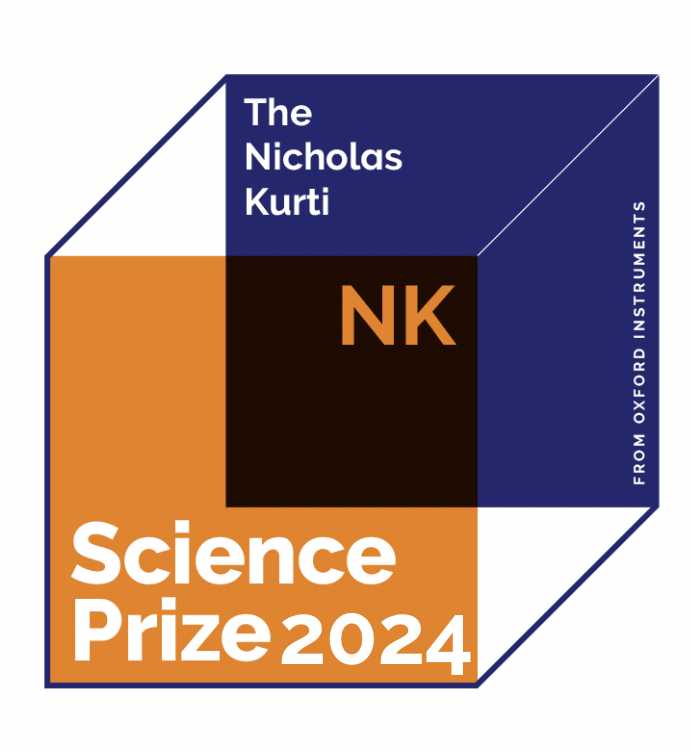 Supporting young scientists in Europe, conducting research employing low temperature and/or high magnetic fields ABOUT NICHOLAS KURTI  SCIENCE PRIZE Oxford Instruments NanoScience, the world leader in the supply of superconducting magnets and low temperature cryogenic systems, has been proudly presenting the Nicholas Kurti Science Prize for Europe for 20 years. This prize aims to promote and  recognise the novel work of young scientists  working in low temperatures and/or high magnetic fields in Europe. We are aware that the critical stage between completing a PhD and gaining a permanent research  position can be difficult for many young scientists. Through the NK Science Prize, we  seek to help individuals who are already producing innovative work at this stage in their careers, both by financially contributing to their research and promoting it through this prestigious award. RESEARCH AREA Employing low temperatures and/or high magnetic fields. ELIGIBILITY Candidates should be producing work in research to a post doctoral level or equivalent (up to 7 years post PhD at the time of nomination). Candidates can be of any nationality but research must have been predominantly conducted in an European Institute.  ADJUDICATION Adjudication will be by a committee of senior academics based  throughout Europe. The criteria for selection of the prize winner covers the quality and originality of the research, the significance of results, impact of the work in setting a new direction for the research field and  the degree of leadership demonstrated by the nominee in the work.  THE PRIZE • 8,000 Euros cash prize • Certificate and trophy • Support to attend a conference in Europe CANDIDATE’S NOMINATOR The candidate may be nominated by a senior member of their department or institution. Nominations outside of this criteria are also permitted.NUMBER OF NOMINATIONS Each nominator may sponsor one applicant annually only. NOMINATION METHOD Nomination will take place using the application form available on our website, to be submitted in English. SUBMISSION OF WORK Nominations should include a summary of achievements and reason for nomination. This is to be accompanied by two references that the steering committee can contact. Work should be at least peer reviewed and preferably published.  Please submit your nominations to: nicholaskurtiprize@oxinst.comTIMESCALES Nominations will close on 5th January 2024. 